Приложение 1к Основной профессиональной образовательной программе ПССЗ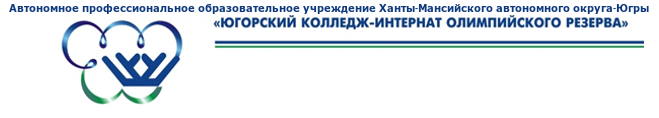 УТВЕРЖДАЮ:__________________Л.Н. Керимуллова «28» августа 2020г.РАБОЧАЯ ПРОГРАММА ДИСЦИПЛИНЫ МАТЕМАТИКАНаправление подготовки (специальность): 49.02.01 «Физическая культура»  (повышенный уровень)  Профиль (при наличии): педагог по физической культуре и спорту/тренер/учитель физической культуры* – в соответствии с учебным планомг. Ханты-Мансийск-2021Рабочая программа учебной дисциплины разработана в соответствии с требованиями Федерального государственного образовательного стандарта 49.02.01 «Физическая культура»  (повышенный уровень) по направлению подготовки (профилю направления, специальности) педагог по физической культуре и спорту/тренер/учитель физической культурыРабочая программа учебной дисциплины разработана: С.С.Мацелевич (преподаватель)(должность, статус разработчика).Рабочая программа дисциплины рассмотрена на методическом объединении «28» августа 2020г. протокол № 1Руководитель структурного подразделения _______________ К.Е.Подтёпина, начальник учебно-методического отдела Рабочая программа учебной дисциплины утверждена на заседании  педагогического совета «28» августа 2020г. приказ № 456-одПредседатель совещательного коллегиального органа по учебной (учебно-методической) работе ________________________ Л.Н.Керимуллова,                                                              (Ф.И.О., должность, статус, подпись).директор. СОДЕРЖАНИЕ1. паспорт ПРОГРАММЫ УЧЕБНОЙ ДИСЦИПЛИНЫМАТЕМАТИКАназвание дисциплины1.1. Область применения программыПрограмма учебной дисциплины является частью основной профессиональной образовательной программы в соответствии с ФГОС по специальности (специальностям) СПО / профессии (профессиям) НПО 49.02.01.  «Физическая культура» среднего профессионального образования1.2. Место учебной дисциплины в структуре основной профессиональной образовательной программы:МАТЕМАТИЧЕСКИЙ И ОБЩИЙ ЕСТЕСТВЕННОНАУЧНЫЙ ЦИКЛ    1.3. Цели и задачи учебной дисциплины – требования к результатам освоения учебной дисциплины:В результате освоения учебной дисциплины обучающийся должен уметь:применять математические методы для решения профессиональных задач;решать комбинаторные задачи, находить вероятность событий:анализировать результаты измерения величин с допустимой погрешностью, представлять их графически;выполнять приближенные вычисления;проводить элементарную статистическую обработку информации и результатов исследований; проводить элементарную статистическую обработку информации и результатов исследований;В результате освоения учебной дисциплины обучающийся должен знать:понятие множества, отношения между множествами, операции над ними;основные комбинаторные конфигурации;способы вычисления вероятности событий;способы обоснования истинности высказываний;понятие положительной скалярной величины, процесс ее измерения;стандартные единицы величин и соотношения между ними;правила приближенных вычислений и нахождения процентного соотношения;методы математической статистики;В результате освоения дисциплины обучающийся должен обладать общими компетенциями, включающими в себя способность:OK1. Понимать сущность и социальную значимость своей будущей профессии, проявлять к ней устойчивый интерес.ОК 2. Организовывать собственную деятельность, определять методы решения профессиональных задач, оценивать их эффективность и качество.ОК 3. Оценивать риски и принимать решения в нестандартных ситуациях.ОК 4. Осуществлять поиск, анализ и оценку информации, необходимой для постановки и решения профессиональных задач, профессионального и личностного развития.ОК 5. Использовать информационно-коммуникационные технологии для совершенствования профессиональной деятельности.ОК 6. Работать в коллективе и команде, взаимодействовать с коллегами и социальными партнерами.OK 7. Ставить цели, мотивировать деятельность занимающихся физической культурой и спортом, организовывать и контролировать их работу с принятием на себя ответственности за качество учебно-тренировочного процесса и организации физкультурно-спортивных мероприятий и занятий.ОК 8. Самостоятельно определять задачи профессионального и личностного развития, заниматься самообразованием, осознанно планировать повышение квалификации.ОК 9. Осуществлять профессиональную деятельность в условиях обновления ее целей, содержания и смены технологий.В результате освоения дисциплины обучающийся должен обладать профессиональными компетенциями, соответствующими видам деятельности: ПК 1.4. Осуществлять педагогический контроль, оценивать процесс и результаты деятельности спортсменов на учебно-тренировочных занятиях и соревнованиях.ПК 1.5. Анализировать учебно-тренировочные занятия, процесс и результаты руководства соревновательной деятельностью.ПК 2.4. Осуществлять педагогический контроль в процессе проведения физкультурно-спортивных мероприятий и занятий.ПК 3.3. Систематизировать педагогический опыт в области физическойкультуры и спорта на основе изучения профессиональной литературы, самоанализа и анализа деятельности других педагогов.ПК 3.4. Оформлять методические разработки в виде отчетов, рефератов, выступлений.ПК 3.5. Участвовать в исследовательской и проектной деятельности в области образования, физической культуры и спорта.1.4. Рекомендуемое количество часов на освоение программы учебной дисциплины:максимальной учебной нагрузки обучающегося 68 часов, в том числе:обязательной аудиторной учебной нагрузки обучающегося 48 часов;самостоятельной работы обучающегося 20 часов.2. СТРУКТУРА И СОДЕРЖАНИЕ УЧЕБНОЙ ДИСЦИПЛИНЫ2.1. Объем учебной дисциплины и виды учебной работы.2.2.Тематический план и содержание учебной дисциплины:        МАТЕМАТИКА   3. условия реализации УЧЕБНОЙ дисциплины3.1. Требования к минимальному материально-техническому обеспечениюРеализация программы дисциплины требует наличия учебного кабинета математики, оборудованного для проведения практических занятий.Оборудование учебного кабинета:посадочные места по числу студентов (30)рабочее место преподавателя (1)рабочая доска (1)комплект наглядных пособий по предмету «Математика» (учебники, опорные конспекты-плакаты, стенды, карточки, тексты разных типов и стилей, демонстрационные печатные пособия).Технические средства обучения:мультимедийный проектор,компьютер интерактивная доска3.2. Информационное обеспечение обученияПеречень рекомендуемых учебных изданий, Интернет-ресурсов, дополнительной литературыОсновные источники: Математика — Учебник для студентов образовательных учреждений среднего профессионального образования. И.Д. Пехлецкий. 6-ое издание. М.: Издательский центр «Академия», 2016. Дополнительные источники: Григорьев, С.Г. Математика/С.Г. Григорьева и др. – М. : Издательский центр «Академия», 2009. 345с.Райбул, С.В. Алгебра и геометрия в таблицах и схемах/С.В. Райбул.- Ростовн/Д.: Феникс, 2012. – 190с.Бесплатный ресурс для студентов - http://math24.ru/index.htmlСправочник математических формул - http://www.pm298.ru/reshenie/analitpl.phpТеорВер-Онлайн.интернет-учебник - http://teorver-online.narod.ru/Теория вероятности. Математическая статистика. Онлай лекции и справочник -http://www.teor-ver.ru/Учебные пособия - http://www.ksu.ru/f6/k6/index.php?id=15&idm=54. Контроль и оценка результатов освоения УЧЕБНОЙ ДисциплиныКонтроль и оценка результатов освоения учебной дисциплины осуществляется преподавателем в процессе проведения практических занятий и лабораторных работ, тестирования, а также выполнения обучающимися индивидуальных заданий, проектов, исследований.Разработчики: 	АПОУ ХМАО-Югры             преподаватель                С.С.Мацелевич___________________          _________________         _______________               (место работы)                               (занимаемая должность)                 (инициалы, фамилия)Эксперты: ____________________            ___________________          _____________________               (место работы)                              (занимаемая должность)                   (инициалы, фамилия)____________________            ___________________          _____________________               (место работы)                              (занимаемая должность)                   (инициалы, фамилия)Очная форма*Заочная форма*Индекс по учебному плануЕН.01Курс2  курс на базе 9 классов1 курс на базе 11 классовСеместр4 семестр на базе 9 классов1 семестр на базе 11 классовОбщее количество часов:68 часовАудиторные занятия48 часовСамостоятельная (внеаудиторная) работа20 часовФорма контроляэкзаменстр.ПАСПОРТ ПРОГРАММЫ УЧЕБНОЙ ДИСЦИПЛИНЫ4 СТРУКТУРА и содержание УЧЕБНОЙ ДИСЦИПЛИНЫ6 условия реализации  учебной дисциплины9Контроль и оценка результатов Освоения учебной дисциплины9 Вид учебной работыОбъем часовМаксимальная учебная нагрузка (всего)68Обязательная аудиторная учебная нагрузка (всего) 48в том числе:     - лекции28     - практические занятия10     - зачеты10Самостоятельная работа обучающегося (всего)20в том числе:     - внеаудиторные контрольные работы10     - рефераты, презентации, доклады, конспекты, решение простейших заданий.10Итоговая аттестация в форме          экзамена       Итоговая аттестация в форме          экзамена       Наименование глав Содержание учебного материала, практические занятия, самостоятельная работа обучающихсяОбъем часов123Глава 1Множества и функции6Глава 1Тема 1.1 Понятие множества. 1Глава 1Тема 1.2 Понятие функции.1Глава 1Тема 1.3 Взаимно однозначные отображения. Обратная функция.1Глава 1Тема 1.4 Уравнения, неравенства, тождества.1Глава 1Практическое занятие № 1 по теме «Множества и функции»1Глава 1Зачет № 1 по теме «Множества и функции»1Глава 1Самостоятельная работа обучающихся 2Глава 2Числовые множества5Глава 2Тема 2.1 Множество натуральных чисел. 1Глава 2Тема 2.2 Множество целых чисел.1Глава 2Тема 2.3 Система рациональных чисел.1Глава 2Тема 2.4 Приближенные вычисления. 1Глава 2Тема 2.5 Система действительных чисел.1Глава 2Тема 2.6 Система комплексных чисел.1Глава 2Зачет № 2 по теме «Числовые множества»1Глава 2Самостоятельная работа обучающихся 2Глава 3Предел и непрерывность6Глава 3Тема 3.1 Предел последовательности. 1Глава 3Тема 3.2 Предел функции в точке.1Глава 3Тема 3.3 Асимптотическое поведение функций. 1Глава 3Тема 3.4 Непрерывные функции и их основные свойства.1Глава 3Практическое занятие № 2 по теме «Предел и непрерывность»1Глава 3Зачет № 3 по теме «Предел и непрерывность»1Глава 3Самостоятельная работа обучающихся 2Глава 4Элементарные функции9Глава 4Тема 4.1 Простейшие понятия для классификации функций.1Глава 4Тема 4.2 Степенная функция. 1Глава 4Тема 4.3 Показательная функция.1Глава 4Тема 4.4 Логарифмическая функция.1Глава 4Тема 4.5 Тригонометрические функции.1Глава 4Тема 4.6 Обратные тригонометрические функции.1Глава 4Тема 4.7 Класс элементарных функций.1Глава 4Тема 4.8 Решение уравнений и неравенств, связанных с элементарными функциями.1Глава 4Практическое занятие № 3 по теме «Элементарные функции»1Глава 4Зачет № 4 по теме «Элементарные функции»1Глава 4Самостоятельная работа обучающихся 2Глава 5Элементы линейной алгебры6Глава 5Тема 5.1 Системы координат.1Глава 5Тема 5.2 Векторы.1Глава 5Тема 5.3 Алгебраический аппарат решения системы линейных уравнений.1Глава 5Практическое занятие № 4 по теме «Элементы линейной алгебры»1Глава 5Зачет № 5 по теме «Элементы линейной алгебры»1Глава 5Самостоятельная работа обучающихся 2Глава 6Элементы аналитической геометрии6Глава 6Тема 6.1 Понятие стереометрии.1Глава 6Тема 6.2 Прямые и плоскости в аналитической геометрии.1Глава 6Тема 6.3 Кривые второго порядка.1Глава 6Тема 6.4 Стереометрические фигуры в аналитической геометрии. 1Глава 6Практическое занятие № 5 по теме «Элементы аналитической геометрии»1Глава 6Зачет № 6 по теме «Элементы аналитической геометрии»1Глава 6Самостоятельная работа обучающихся 2Глава 7Производная и ее приложения8Глава 7Тема 7.1 Определение производной функции, ее смысл.1Глава 7Тема 7.2 Вычисление производных.1Глава 7Тема 7.3 Дифференциал. Приближение функции многочленом.1Глава 7Тема 7.4 Исследование функций методами дифференциального исчисления.1Глава 7Практическое занятие № 6 по теме «Элементы аналитической геометрии»1Глава 7Зачет № 7 по теме «Элементы аналитической геометрии»1Глава 7Самостоятельная работа обучающихся 2Глава 8Интеграл и его приложения8Глава 8Тема 8.1 Неопределенный интеграл.1Глава 8Тема 8.2 Определенный интеграл.1Глава 8Тема 8.3 Приложения определенных интегралов.2Глава 8Практическое занятие № 7 по теме «Интеграл и его приложения»1Глава 8Зачет № 8 по теме «Интеграл и его приложения»1Глава 8Самостоятельная работа обучающихся 2Глава 9Дифференциальные уравнения8Глава 9Тема 9.1 Понятие о дифференциальном уравнении.1Глава 9Тема 9.2 Простейшие уравнения первого порядка.1Глава 9Практическое занятие № 8 по теме «Простейшие уравнения первого порядка»1Глава 9Тема 9.3 Простейшие дифференциальные уравнения второго порядка.1Глава 9Практическое занятие № 9 по теме «Простейшие дифференциальные уравнения второго порядка»1Глава 9Зачет № 9 по теме «Дифференциальные уравнения»1Глава 9Самостоятельная работа обучающихся 2Глава 10Элементы теории вероятностей и математической статистики6Глава 10Тема 10.1 Понятие вероятности случайных событий. Случайные величины.1Глава 10Тема 10.2 Простейшие теоремы о вероятностях случайных событий.1Глава 10Тема 10.3 Простейшие характеристики законов распределения.1Глава 10Тема 10.4 Простейшие понятия математической статистики.1Глава 10Практическое занятие № 10 по теме «Элементы теории вероятностей и математической статистики»1Глава 10Зачет № 10 по теме «Элементы теории вероятностей и математической статистики»1Глава 10Самостоятельная работа обучающихся 2Всего:Всего:68Результаты обучения(освоенные умения, усвоенные знания)Формы и методы контроля и оценки результатов обучения В результате освоения учебной дисциплины обучающийся должен уметь:применять математические методы для решения профессиональных задач;решать комбинаторные задачи, находить вероятность событий:анализировать результаты измерения величин с допустимой погрешностью, представлять их графически;выполнять приближенные вычисления;проводить элементарную статистическую обработку информации и результатов исследований; проводить элементарную статистическую обработку информации и результатов исследований;В результате освоения учебной дисциплины обучающийся должен знать:понятие множества, отношения между множествами, операции над ними;основные комбинаторные конфигурации;способы вычисления вероятности событий;способы обоснования истинности высказываний;понятие положительной скалярной величины, процесс ее измерения;стандартные единицы величин и соотношения между ними;правила приближенных вычислений и нахождения процентного соотношения;методы математической статистики;контрольная работа, практические занятия, домашние работыконтрольная работа, практические занятия, домашние работыконтрольная работа, практические занятия, домашние работыконтрольная работа, практические занятия, домашние работыконтрольная работа, практические занятия, домашние работыконтрольная работа, практические занятия, домашние работыконтрольная работа, практические занятия, домашние работыконтрольная работа, практические занятия, домашние работыконтрольная работа, практические занятия, домашние работыконтрольная работа, практические занятия, домашние работыконтрольная работа, практические занятия, домашние работыконтрольная работа, практические занятия, домашние работы